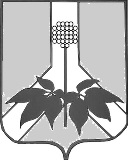 АДМИНИСТРАЦИЯ ДАЛЬНЕРЕЧЕНСКОГО МУНИЦИПАЛЬНОГО РАЙОНАПРОЕКТ ПОСТАНОВЛЕНИЯ  г.                                                                           г. Дальнереченск                                                №          -па О предоставлении помещений для проведения агитационных публичных мероприятий для зарегистрированных кандидатов (доверенных лиц кандидатов) в период предвыборной кампании В соответствии с п.3 ст. 53 Федерального закона от 12.06.2002г.  № 67-ФЗ «Об основных гарантиях избирательных прав и права на участие в референдуме граждан Российской Федерации»,  решением Избирательной комиссии Приморского края от 21.06.2022 г. № 25/143 «О назначении дополнительных выборов депутата Законодательного Собрания Приморского края по одномандатному избирательному округу №23», администрация Дальнереченского муниципального районаПОСТАНОВЛЯЕТ:1.Утвердить следующий перечень помещений для проведения агитационных публичных мероприятий зарегистрированным кандидатом (доверенным лицом кандидата) на время избирательной кампании: МКУ «ДК Сальского сельского поселения», МКУ «РИДЦ» библиотека с. Сальское - ул. Советская, 21а.2. Установить, что помещения безвозмездно предоставляются для встреч с избирателями на время продолжительностью не менее одного и не более двух часов.3. Настоящее постановление вступает в силу со дня его принятия и подлежит обнародованию в установленном порядке. 4. Контроль за исполнением настоящего постановления возложить на заместителя главы администрации Дальнереченского муниципального района Попова А.Г.Глава Дальнереченскогомуниципального района                                              В.С.  Дернов